TitleCímFirstname Lastname 1, Firstname Lastname 2 and Firstname Lastname 2*1Affiliation 1; e-mail@e-mail.com2Affiliation 2; e-mail@e-mail.com*Correspondence: e-mail@e-mail.comAbstract: A single paragraph of about 200 words maximum. Keywords: keyword 1; keyword 2; keyword 3; keyword 4; keyword 5Összefoglalás: Egy bekezdés, maximum 300 szó. Kulcsszavak: kulcsszó 1; kulcsszó 2; kulcsszó 3; kulcsszó 4; kulcsszó 51. IntroductionThe introduction should briefly place the study in a broad context and highlight why it is important. References should be cited as follows: …as observed by Hatfield and Idso (1997); or in parentheses: ….were found (Hatfield et al., 1998; Jackson and Hatfield, 1997).2. Materials and MethodsThe Materials and Methods should be described with sufficient details to allow others to replicate and build on the published results. This is example 1 of an equation:		(1)All figures and tables should be cited in the main text as Figure 1, Table 1, etc.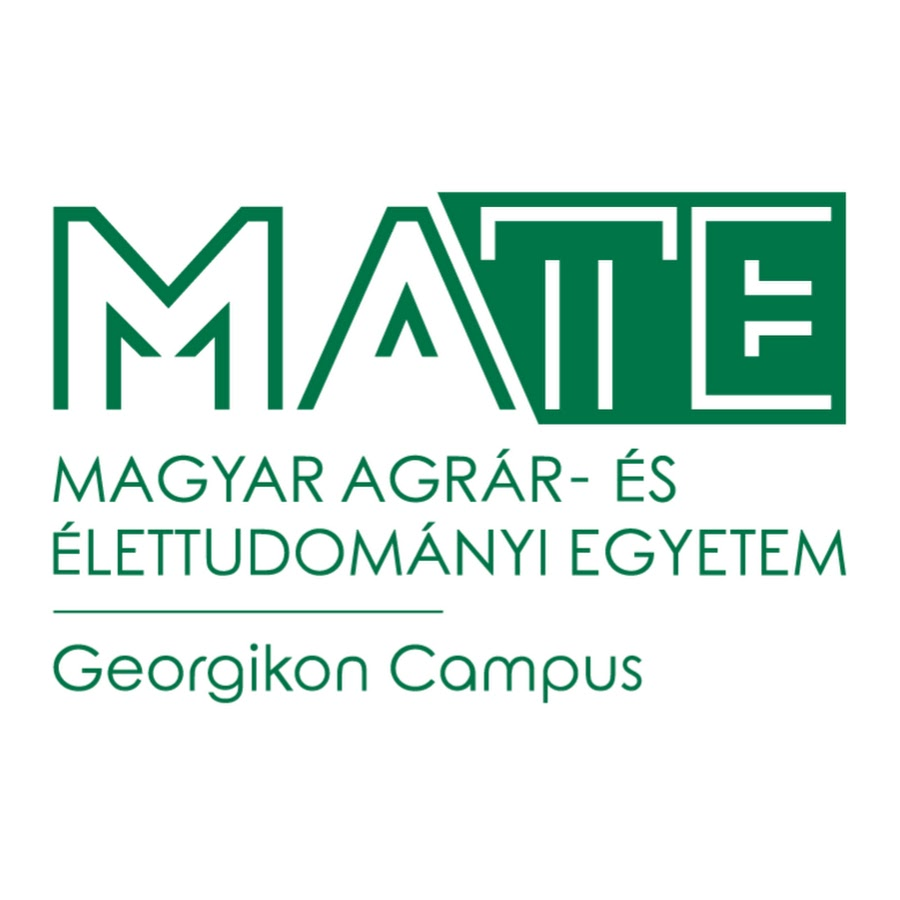 Figure 1. This is a figure. Schemes follow the same formatting.Table 1. This is a table. Tables should be placed in the main text near to the first time they are cited.1 Tables may have a footer.The text continues here (Figure 2 and Table 2).3. Results/ Results and DiscussionThis section may be divided by subheadings. It should provide a concise and precise description of the experimental results, their interpretation, as well as the experimental conclusions that can be drawn.3.1. Subsection3.1.1. SubsubsectionBulleted lists look like this:First bullet;Second bullet;Third bullet.Numbered lists can be added as follows:First item;Second item;Third item.The text continues here.4. DiscussionAuthors should discuss the results and how they can be interpreted from the perspective of previous studies and of the working hypotheses. The findings and their implications should be discussed in the broadest context possible. Future research directions may also be highlighted.5. ConclusionsThis section is not mandatory but can be added to the manuscript if the discussion is unusually long or complex.AcknowledgementsPlease supply all details required by your funding and grant-awarding bodies.ReferencesThe list of references should be arranged alphabetically by the authors surnames. Make sure that all references in the paper are listed in this part and vice versa. If necessary, cite papers not published yet as 'unpublished data' or 'pers.com.'.The reference in the case of journal papers should contain: name(s) and initials of all author(s), year of publication, title of article, name of journal, volume number and pages. Use italic letters for the journal name and bold letters for volume number. E.g. Bauer, P. J., Frederick, R. J., Bradow, E. J., Sadler, E. J. and Evans, D. E. 2000. Canopy photosynthesis and fiber properties of normal- and late-planted cotton. Agronomy Journal. 92 (3) 518–523. https://doi.org/10.2134/agronj2000.923518x Reference for books should contain name(s) of author(s), year of publication, title of the book, publisher, place of publication and pages. E.g. Storch, H. von. and Flöser, G. 2001. Models in Environmental Research. Springer-Verlag, Berlin/Heidelberg, 152–158.  https://doi.org/10.1007/978-3-642-59563-9Example of a reference for chapter in a proceedings volume: Cagirgan, M. J., and Toker. C. 1996. Path-coefficient analysis for grain yield and related characters under semiarid conditions in barley. pp: 607–609. In Slinkard, A. et al. (eds) Proc. Int. Oat Conf., 5th Int. Barley Genet. Symp., 7th Vol. 2. Univ. of Saskatchewan Ext. Press, Saskatoon, Canada. References (Sample)Bauer, P. J., Frederick, R. J., Bradow, E. J., Sadler, E. J. and Evans, D. E. 2000. Canopy photosynthesis and fiber properties of normal- and late-planted cotton. Agronomy Journal. 92 (3) 518–523. https://doi.org/10.2134/agronj2000.923518x  Cotton, W. R. 1999. Weather Modification by Cloud Seeding — A Status Report 1989–1997. pp. 139–159. In von Storch, H., Flöser, G. (eds) Anthropogenic Climate Change. GKSS School of Environmental Research. Springer, Berlin, Heidelberg. https://doi.org/10.1007/978-3-642-59992-7_5 Cagirgan, M. J., and Toker, C.. 1996. Path-coefficient analysis for grain yield and related characters under semiarid conditions in barley. pp: 607–609. In Slinkard, A. et al. (eds) Proc. Int. Oat Conf., 5th Int. Barley Genet. Symp., 7th Vol. 2. Univ. of Saskatchewan Ext. Press, Saskatoon, Canada.Title 1Title 2Title 3entry 1datadataentry 2datadata 1